                                                                                             Obec Trnovec nad Váhom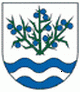 Materiál č. 4 na 18. zasadnutie Obecného zastupiteľstva v Trnovci nad Váhom dňa 24.10.2016K bodu programu 5:„ Vyhodnotenie ukončeného 2. kola Obchodnej verejnej súťaže č. 4/2016  o najvhodnejší návrh na uzavretie zmlúv na predaj nehnuteľného majetku obce Trnovec nad Váhom (pozemok s parc. č.  399/1)“Dôvodová správaDôvodová správa k materiálu č. 4 na 18. zasadnutie OZ v Trnovci nad Váhom Obecné zastupiteľstvo na svojom 17. zasadnutí dňa 05.09.2016 uznesením č. 152/2016 schválilo vyhlásenie 2. kola Obchodnej verejnej súťaže č. 4/2016, zámer predaja, podmienky obchodnej verejnej súťaže a návrh kúpnej zmluvy. 2. kolo Obchodnej verejnej súťaže č. 4/2016 o najvhodnejší návrh na uzavretie zmluvy na predaj nehnuteľného majetku obce Trnovec nad Váhom bolo vyhlásené dňa 06.09.2016. Informácie so všetkými podkladmi potrebnými pre obchodnú verejnú súťaž boli zverejnené na úradnej tabuli obce, na internetovej stránke našej obce odo dňa 06. septembra 2016 do 14. októbra 2016. Predmetom tejto súťaže bol stavebný pozemok parcely registra ,,C“ KN s parc. č. 399/1, zastavané plochy a nádvoria  o výmere 656 m2, v celosti, zapísaný na LV č. 1057, v k. ú. Trnovec nad Váhom a minimálna kúpna cena pozemku bola stanovená vo výške 24 eur/m2.2. kolo Obchodnej verejnej súťaže č. 4/2016 o najvhodnejší návrh na uzavretie zmluvy na predaj nehnuteľného majetku obce Trnovec nad Váhom skončilo teda dňa 14.10.2016. Účastníci súťaže mali do tohto termínu  možnosť podať svoje súťažné návrhy . Otváranie obálok so súťažnými návrhmi a ich vyhodnotenie bolo verejné a uskutočnené dňa 14.10.2016 o 14:00 hod. v sídle vyhlasovateľa súťaže, v zasadačke Obecného úradu v Trnovci nad Váhom. Súťažná komisia následne na svojom zasadnutí prerokovala a vyhodnotila výsledky 2. kola Obchodnej verejnej súťaže č. 4/2016 .Nakoľko do stanoveného termínu, t. j. do 14.10.2016 nebol podaný do súťaže žiadny návrh, súťažná komisia konštatovala neúspešnosť súťaže a odporučila vyhlásiť ďalšie kolo súťaže až v novom roku na jar. Vzhľadom na neúspešnosť súťaže je názoru, že v zimnom období treba počkať s predajom uvedeného pozemku a skúsiť ho predať formou obchodno-verejnej súťaže na jar. 